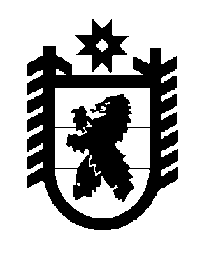 Российская Федерация Республика Карелия    ПРАВИТЕЛЬСТВО РЕСПУБЛИКИ КАРЕЛИЯРАСПОРЯЖЕНИЕот  24 февраля 2016 года № 106р-Пг. Петрозаводск В соответствии с частью 11 статьи 154 Федерального закона 
от 22 августа 2004 года № 122-ФЗ «О внесении изменений в законодательные акты Российской Федерации и признании утратившими силу некоторых законодательных актов Российской Федерации в связи с принятием федеральных законов «О внесении изменений и дополнений в Федеральный закон «Об общих принципах организации законодательных (представительных) и исполнительных органов государственной власти субъектов Российской Федерации» и «Об общих принципах организации местного самоуправления в Российской Федерации», учитывая решение Совета Сортавальского муниципального района от 29 октября 2015 года 
№ 157 «Об утверждении перечня имущества, передаваемого в государственную собственность Республики Карелия»: 1. Утвердить прилагаемый перечень имущества, передаваемого из муниципальной собственности Сортавальского муниципального района в государственную собственность Республики Карелия. 2. Государственному комитету Республики Карелия по управлению государственным имуществом и организации закупок совместно с администрацией Сортавальского муниципального района обеспечить подписание передаточного акта.3. Право собственности Республики Карелия на передаваемое имущество возникает с момента подписания передаточного акта.             ГлаваРеспублики  Карелия                                                              А.П. ХудилайненУтвержден распоряжением Правительства Республики Карелияот 24 февраля 2016 года № 106р-ППЕРЕЧЕНЬ имущества, передаваемого из муниципальной собственности Сортавальского муниципального района в государственную собственность Республики Карелия________________№ п/пНаименование имуществаАдрес места нахождения имуществаИндивидуализирующие характеристикиимущества1234 Нежилое здание (рабочий блок: гараж, мастерские, склад)г. Сортавала, ул. Гагарина, д. 10общая площадь 273,0 кв. м, кадастровый номер 10:07:0010110:5,балансовая стоимость 0,01 рубляНежилое здание (столовая)г. Сортавала, ул. Гагарина, д. б/нобщая площадь 382,1 кв. м,кадастровый номер 10:07:0000000:2783,балансовая стоимость 58322,45 рубля, 1961 года ввода в эксплуатациюНежилое здание (общежитие)г. Сортавала, ул. Гагарина, д. б/нобщая площадь 2284,8 кв. м, кадастровый номер 10:07:0000000:2787,балансовая стоимость 309790,11 рубля, 1961 года ввода в эксплуатациюАвтоматизированная твердотопливная котельнаяг. Сортавала, ул. Гагарина, д. б/нбалансовая стоимость 4681000 рублейЗабор из металлоконструкцийг. Сортавала, ул. Гагарина, д. б/нбалансовая стоимость 931990 рублейКомпьютер  марка «Intel Pentium», 150 MHz CPU, инв. №, 00000000000000000084,балансовая стоимость 15593,76 рубляКомпьютер в комплекте (4 шт.)марка (тип) «Krauler»,инв. №№ 00000000000000000089, 00000000000000000090, 0000000000000000090, 00000000000000000088, балансовая стоимость по 17000 рублей1234Компьютер в комплектемарка (тип) «Krauler», инв. № 00000000000000000092, балансовая стоимость 35190 рублейКомпьютер в комплектемарка (тип) «Kraftway», инв. № 00000000000000000091, балансовая стоимость 23000 рублейКомпьютер в сборе (2 шт.)процессор «Pentium 4», инв. №№ 00000000000000000093, 00000000000000000094, балансовая стоимость по 22524,96 рубляКопировальный аппарат марка (тип) «Canon FS-200», инв. № 00000000000000000095, балансовая стоимость 23025,30 рубляКсерокс марка (тип) «Canon», инв. № 00000000000000000101, балансовая стоимость 9520 рублейПринтер марка (тип) «МВ-214», инв. № 00000000000000000126, балансовая стоимость 7462,32 рубляФотоаппарат марка (тип) «Canon SX160 IS», инв. № 00000000000000873, балансовая стоимость 10000 рублейШвейная машинка марка (тип) «Dragonfly 124», инв. № 00000000000000000033, балансовая стоимость 4987,80 рубляВесы продуктовые, инв. № 00000000000000000041, балансовая стоимость 3999 рублейВодонагреватель марка (тип) «Реал», объем 80 л, инв. № 00000000000000000066, балансовая стоимость 6100 рублейВодонагреватель марка (тип) «Термекс», объем 80 л, инв. № 00000000000000000067, балансовая стоимость 5420 рублейКартофелечистка марка (тип) «МОК-300М», инв. № 00000000000000587, балансовая стоимость 28700 рублей1234Кухонный комбайн марка (тип) «Bosch», инв. № 00000000000000846, балансовая стоимость 6800 рублейЛифт грузовойкухонный (для подъема продуктов), инв. № 00000000000000000022, балансовая стоимость 309,60 рубляМашина протирочно-резательная марка (тип) «МПР-350,00», инв. № 00000000000000000106, балансовая стоимость 20406 рублейМясорубка электрическая, марка (тип) «МИМ-300», инв. № 00000000000000586, балансовая стоимость 30900 рублейПосудомоечная машина марка (тип) «Веко», инв. № 0000000000000845, балансовая стоимость 15440 рублейХолодильник марка (тип) «Indesit TA 16R», инв. № 00000000000000000031, балансовая стоимость 12790 рублейХолодильник марка (тип) «Vestel Sn 345 SE», иив. № 00000000000000000026, балансовая стоимость 13595 рублейШкаф жарочный марка (тип) «ШЭЖ-922», инв. № 00000000000000857, балансовая стоимость 38000 рублейАппарат сварочный универсальный, марка (тип) «АСУ-151», инв. № 00000000000000000057, балансовая стоимость 5529,58 рубляВидеокамерамарка (тип) «Samsung», кассетная, инв. № 00000000000000000062, балансовая стоимость 7000 рублейВодонагревательпроточный, марка (тип) «Термаль», инв. № 00000000000000784, балансовая стоимость 16900 рублей1234Водонагреватель (2 шт.) марка (тип) «Термекс», объем 80 л, инв. №№ 00000000000000000064, 00000000000000856, балансовая стоимость по 5420 рублейЦифровая система домашнего кинотеатра марка (тип) «Samsung HT-Q9 1VCL800498R», инв. № 00000000000000000035, балансовая стоимость 6640 рублейКомпрессор мощность 1,8 кВтвоздушный, инв. № 00000000000000000021, балансовая стоимость 9560 рублейМашина гладильная марка (тип) «ЛГ-14», инв. № 00000000000000000105, балансовая стоимость 67972,80 рубляМашина сушильная марка (тип) «ЛГ-10», инв. № 00000000000000000107, балансовая стоимость 80314,80 рубляМногофункциональный цифровой аппарат марка (тип) «Xerox WorkCentre 3119», инв. № 00000000000000000108, балансовая стоимость 5590 рублейНоутбук марка (тип) «Dell Inspiron», инв. № 00000000000000000116, балансовая стоимость 34950 рублейПлита электрическая марка (тип) «De luxe 5003.17», инв. № 00000000000000000122, балансовая стоимость 5916 рублейСистема пожарной сигнализацииинв. № 00000000000000000124, балансовая стоимость 249900,15 рубляПылесос (2 шт.)марка (тип) «Karcher», инв. №№ 00000000000000000130, 00000000000000000131, балансовая стоимость 7000 рублейСауна электрическая марка (тип) «Harvia», инв. № 00000000000000000140, балансовая стоимость 6900 рублейСнегоуборщик марка (тип) «HONDA HS622K1 ETS», инв. № 0000000000000585, балансовая стоимость 159990,01 рубля1234Стиральная машинамарка (тип) «ЛГ-10», 2002 года выпуска, инв. № 0000000000000000148, балансовая стоимость 71506,08 рубляСтиральная машина марка (тип) «LG F 10B8QP», инв. № 00000000000000870, балансовая стоимость 16470 рублейСтиральная машина марка (тип) «Samsung p 843», инв. № 00000000000000000191, балансовая стоимость 11545,38 рубляСтиральная машина марка (тип) «Samsung WG6528N7 W», инв. № 00000000000000000150, балансовая стоимость 11690 рублейТелевизор марка (тип) «Витязь 54 CTV 720-3», инв. № 00000000000000000154, балансовая стоимость 3020 рублейТелевизор марка (тип) «JVC», инв. № 00000000000000000157, балансовая стоимость 17990 рублейТелевизор марка (тип) «LG», инв. № 00000000000000000158, балансовая стоимость 6272 рублейТриммер марка (тип) «Stihl FS-130», мощность 1,4 кВт, инв. № 00000000000000854, балансовая стоимость 17390 рублейФотоаппарат марка (тип) «Canon Sx50 HS», инв. № 00000000000000879, балансовая стоимость 21 000 рублейШвейная машина-вышивальнаямарка (тип) «Janome 743-03», инв. № 00000000000000000184, балансовая стоимость 5100 рублейШвейная машина-оверлок марка (тип) «Singer», инв. № 00000000000000000185, балансовая стоимость 5500 рублей1234Детская сенсорная дорожкаинв. № 00000000000000878, балансовая стоимость 5000 рублейДетский зеркальный уголокинв. № 00000000000000877, балансовая стоимость 17000 рублейДетское игровое панно марка (тип) «Светящиеся нити», инв. № 00000000000000875, балансовая стоимость 11000 рублейПанно марка (тип) «Кривое зеркало», инв. № 00000000000000874, балансовая стоимость 4000 рублейСухой бассейнразмер 150х150 см, инв. № 00000000000000876, балансовая стоимость 60000 рублейМногофункциональное устройствомарка (тип) «Brother DCP-7057R», инв. № 00000000000000837, балансовая стоимость 6109,81 рубляМногофункциональное устройствомарка (тип) «Brother DCP-7057R», инв. № 00000000000000838, балансовая стоимость 6109,80 рубляНоутбук марка (тип) «MSI», инв. № 00000000000000841, балансовая стоимость 30232,80 рубляВелосипед (7 шт.)подростковый, марка (тип) «Stels», инв. №№ 00000000000000598, 00000000000000599, 00000000000000600, 00000000000000601, 00000000000000602, 00000000000000603, 00000000000000604, балансовая стоимость по 3222 рубляСкамья для прессаинв. № 00000000000000231, балансовая стоимость 5130 рублейСкамья для штангиинв. № 00000000000000232, балансовая стоимость 5140 рублейСтойка для гантелейинв. № 00000000000000233, балансовая стоимость 5940 рублейСтойка для штангиинв. № 00000000000000234, балансовая стоимость 3900 рублей1234Стол теннисный (2 шт.)инв. №№ 00000000000000235, 00000000000000236, балансовая стоимость по 7130 рублейТренажеркомплексный, инв. № 00000000000000237, балансовая стоимость 17900 рублейТренажер для спиныинв. № 00000000000000239, балансовая стоимость 7110 рублейТренажер (турник и брусья)инв. № 00000000000000238, балансовая стоимость 5670 рублейПалас размер 2,6х3,6 м, инв. № 00000000000000189, балансовая стоимость 3040 рублейСтол (14 шт.) обеденный, размер 80х80 см, инв. №№ 00000000000000170, 00000000000000172, 00000000000000173, 00000000000000174, 00000000000000175, 00000000000000176, 00000000000000183, 00000000000000184, 00000000000000177, 00000000000000178, 00000000000000179, 00000000000000180, 00000000000000181, 00000000000000182, балансовая стоимость по 5800 рублейХолодильник (2 шт.)марка (тип) «Indesit NTA 16», инв. №№ 00000000000000844, 00000000000000605, балансовая стоимость по 14000 рублейДетское игровое панно марка (тип) «Звездное небо», инв. № 00000000000000555, балансовая стоимость 10263 рубляКресло (3 шт.) детское складное, марка (тип) «Трансформер», инв. №№ 00000000000000556, 00000000000000557, 00000000000000558, балансовая стоимость по 5621 рублю1234Диванраскладной, инв. № 00000000000000242, балансовая стоимость 6900,04 рубляДиван (2 шт.)раскладной, инв. №№ 00000000000000243, 00000000000000244, балансовая стоимость по 4110,80 рубляДиван (10 шт.) марка (тип) «Фокус», инв. №№ 00000000000000253, 00000000000000269, 0000000000000027, 00000000000000260, 00000000000000261, 00000000000000262, 00000000000000263, 00000000000000254, 00000000000000258, 00000000000000259, балансовая стоимость по 4896 рублейКомод марка (тип) «Гном», инв. № 00000000000000852, балансовая стоимость 3090 рублейКомплект офисной мебели (3 шт.)инв. №№ 00000000000000272, 00000000000000273, 00000000000000274, балансовая стоимость по 7058 рублейКомплект мягкой мебели (3 шт.)марка (тип) «Татьяна-2», инв. № 00000000000000275, 00000000000000276, 00000000000000277, балансовая стоимость по 14690 рублейКровать (24 шт.)марка (тип) «Бриз», длина 1,2 м, инв. №№ 00000000000000278, 00000000000000279, 00000000000000280, 00000000000000281, 00000000000000282, 00000000000000283, 00000000000000296, 00000000000000297, 00000000000000298, 00000000000000299, 00000000000000300, 00000000000000301, 00000000000000290, 00000000000000291, 123400000000000000292, 00000000000000293, 00000000000000294, 00000000000000295, 00000000000000284, 00000000000000285, 00000000000000286, 00000000000000287, 00000000000000288, 00000000000000289, балансовая стоимость по 4100 рублейКровать (6 шт.)односпальная, инв. №№ 00000000000000302, 00000000000000303, 00000000000000304, 00000000000000305, 00000000000000306, 00000000000000307, балансовая стоимость по 3124,40 рубляЛавка длина 1,2 м, инв. № 00000000000000792, балансовая стоимость 4190 рублейЛавка длина 1,5 м, инв. № 00000000000000791, балансовая стоимость 4890 рублейПлита электрическая 4х-конфорочная, с жарочным шкафом, инв. № 00000000000000000123, балансовая стоимость 14142,30 рубляПеналмебельный, инв. № 00000000000000853, балансовая стоимость 3990 рублейПрибор для создания световых эффектов марка (тип) «Русская пирамида» ИБ-200-02-УХЛ4, инв. № 00000000000000559, балансовая стоимость 11575,80 рубляПылесос (5 шт.)марка (тип) «Samsung», инв. №№ 00000000000000778, 00000000000000779, 00000000000000780, 00000000000000781, 00000000000000782, балансовая стоимость по 4500 рублей1234Система домашнего кинотеатрамарка (тип) «Panasonic», инв. № 00000000000000788, балансовая стоимость 5000 рублейСтенка (3 шт.)мебельная, марка (тип) «Макарена», инв. №№ 00000000000000344, 00000000000000345, 00000000000000346, балансовая стоимость по 14830 рублейСтенка (2 шт.)мебельная, марка (тип) «Сенатор», инв. №№ 00000000000000347, 00000000000000348, балансовая стоимость по 16790 рублейСтол журнальный (2 шт.)инв. №№ 00000000000000805, 00000000000000815, балансовая стоимость по 3890 рублейСтол компьютерныйлевосторонний, инв. № 00000000000000796, балансовая стоимость 8490 рублейСтол обеденный параболический, инв. № 00000000000000799, балансовая стоимость 3090 рублейСтол приставнойартикул 16,16, инв. № 00000000000000572, балансовая стоимость 3600 рублейСтол-ванна марка (тип) «АЛ 401 М» для игр с песком и водой, инв. № 00000000000000563, балансовая стоимость 3014 рублейСтол-тумба (5 шт.)инв. № 00000000000000789, 00000000000000808, 00000000000000809, 00000000000000810, 00000000000000811, балансовая стоимость по 4390 рублейПринтер марка (тип) «Canon», струйный, инв. № 00000000000000839, балансовая стоимость 4569,60 рубляТахта мини детская, инв. № 00000000000000851, балансовая стоимость 6290 рублейТелевизор марка (тип) «LG», инв. № 00000000000000786, балансовая стоимость 20000 рублей1234Телевизор марка (тип) «Panasonic», инв. № 00000000000000400, балансовая стоимость 38961 рубльТелесистема марка (тип) «Триколор», спутниковая, инв. № 00000000000000401, балансовая стоимость 7600 рублейЭлектроводонагреватель объем 200 л, инв. № 00000000000000000192, балансовая стоимость 35845 рублейФакс марка (тип) «Brother», инв. № 00000000000000840, балансовая стоимость 5457 рублейШкаф 2х-створчатый (ольха), инв. № 00000000000000483, балансовая стоимость 4794 рубляШкаф (17 шт.)3х-створчатый (ольха), инв. №№ 00000000000000484, 00000000000000486, 00000000000000487, 00000000000000488, 00000000000000489, 00000000000000490, 00000000000000503, 00000000000000505, 00000000000000499, 00000000000000500, 00000000000000501, 00000000000000502, 00000000000000491, 00000000000000492, 00000000000000493, 00000000000000494, 00000000000000495, балансовая стоимость по 6426 рублейШкаф инв. № 00000000000000571, артикул 4,11, балансовая стоимость 4300 рублейШкаф инв. № 00000000000000790, артикул 4,32, балансовая стоимость 6590 рублейШкаф инв. № 00000000000000576, артикул 5,09, балансовая стоимость 4100 рублей1234Шкаф инв. № 00000000000000565, артикул 5,11, балансовая стоимость 5350 рублейШкаф (2 шт.)инв. №№ 00000000000000567, 00000000000000568, артикул 5,16, балансовая стоимость по 6900 рублейШкаф инв. № 00000000000000581, артикул 5,19, балансовая стоимость 5300 рублейШкаф холодильный комбинированный, марка (тип) «ШХК-800», инв. № 00000000000000000173, балансовая стоимость 47670,72 рубляХолодильник марка (тип) «Samsung», инв. № 00000000000000186, балансовая стоимость 4790 рублейПечатное издание сборник рецептур, балансовая стоимость 500 рублейПечатное издание сборник технических нормативов (блюд и кулинарных изделий), балансовая стоимость 2200 рублейПолка-шкаф (3 шт.)двери - купе, инв. №№ 00000000000000860, 00000000000000861, 00000000000000862, балансовая стоимость по 9500 рублейСтеллаж кухонный, марка (тип) «Stillag СТ-15/4», инв. № 00000000000000858, балансовая стоимость 8700 рублейСтеллаж кухонный, марка (тип) «Stillag СТ-18/4», инв. № 00000000000000859, балансовая стоимость 9800 рублейСтол производственный (3 шт.)марка (тип) «С-12/7», с бортом, инв. №№ 00000000000000863, 00000000000000864, 00000000000000865, балансовая стоимость по 6800 рублейСтол производственный марка (тип) «С-15/7», с бортом, инв. № 00000000000000866, балансовая стоимость 7500 рублей1234Шкаф для посуды (3 шт.)навесной, инв. №№ 00000000000000867, 00000000000000868, 00000000000000869, балансовая стоимость по 5000 рублейДиван + 2 кресламягкая мебель (кабинет директора), инв. № 00000000000000903, балансовая стоимость 15900 рублейДиван (2 шт.)марка (тип) «Лора», обивка из кожзаменителя, инв. № 00000000000000901, 00000000000000902, балансовая стоимость по 18350 рублейСтеллаж (4 шт.) угловой, инв. №№ 00000000000000881, 00000000000000882, 00000000000000883, 00000000000000884, балансовая стоимость по 3590 рублейШкаф для книг (8 шт.)инв. №№ 00000000000000885, 00000000000000886, 00000000000000887, 00000000000000888, 00000000000000889, 00000000000000890, 00000000000000891, 00000000000000892, балансовая стоимость по 6190 рублейШкаф для одежды (4 шт.)инв. №№ 00000000000000893, 00000000000000894, 00000000000000895, 00000000000000896, балансовая стоимость по 5790 рублейВинтовка (2 шт.)марка (тип) «Байкал», пневматическая, инв. №№ 00000000000000526, 00000000000000527, балансовая стоимость по 4000 рублейМат (10 шт.)гимнастический, школьный, инв. № 00000000000000826, 00000000000000835, 00000000000000827, 00000000000000828, 00000000000000829, 00000000000000830, 123400000000000000831, 00000000000000832, 00000000000000833, 00000000000000834, балансовая стоимость по 3290 рублейСанки марка (тип) «Ватрушка», инв. № 00000000000000836, балансовая стоимость 3380 рублейТренажер комплексный, магнитный, инв. № 00000000000000528, балансовая стоимость 17900 рублейДетская дорожка марка (тип) «Гофр-1» АЛ 414 со следочками, инв. № 00000000000000000255, балансовая стоимость 3201 рубльКачалка двойная уличная, инв. № 00000000000000589, балансовая стоимость 19738 рублейКачалка уличная, инв. № 00000000000000591, балансовая стоимость 24392 рубляМегаомметр мощность 100 Вт, инв. № 00000000000000537, балансовая стоимость 6350 рублейРулонная штора (2 шт.) размер 170*180 см., инв. №№ 00000000000000531, 00000000000000532, балансовая стоимость по 3684,50 рубляСклизуличная горка, длина 1,5 м, инв. № 00000000000000590, балансовая стоимость 38158 рублейСпортивный комплекс уличный, инв. № 00000000000000588, балансовая стоимость 8272 рубляСпортивный снаряд уличный, универсальный, инв. № 00000000000000592, балансовая стоимость 29105 рублейСчетчик электрической энергии (3 шт.)индукционный 3-фазный, номинальный ток 5А, инв. №№ 00000000000000549, 00000000000000550, 00000000000000551, балансовая 1234стоимость по 3320 рублейСчетчик холодной водыинв. № 00000000000000777, балансовая стоимость 8000 рублейТонометр автоматический марка (тип) «ОМРОН М2 basic» с адаптером, универсальная манжета, инв. № 00000000000000904, балансовая стоимость 2140 рублейГантель (20 шт.)металлическая в резиновом кожухе, инв. № 3101101140, балансовая стоимость по 662 рубляГриф изогнутый    металлический, инв. № 3101101141, балансовая стоимость 1630 рублейГриф прямойметаллический, инв. № 3101101142, балансовая стоимость 1800 рублейДиск спортивный (18 шт.)круглый (на гриф), металлический в резиновом кожухе, инв. № 3101101150, балансовая стоимость по 460 рублейПалатка 4-хместная, болоньевая, инв. № 3101106355, балансовая стоимость 2300 рублейБотинки (20 шт.)лыжные, размер с 37 по 44, инв. № 3101104936, балансовая стоимость по 100 рублейГруша боксерская инв. № 3101104937, балансовая стоимость 0,01 рубляКольцо баскетбольное (2 шт.)инв. № 3101104938, балансовая стоимость по 390 рублейКольцо баскетбольное инв. № 3101104939, балансовая стоимость 0,01 рубляЛыжи (4 шт.)пластиковые, инв. № 3101104940, балансовая стоимость по 800 рублейЛыжи (5 шт.)пластиковые, инв. № 3101104941, балансовая стоимость по 228,03 рубля1234Мяч (8 шт.)кожаный, диаметр 10 см, инв. № 3101104942, балансовая стоимость по 612,50 рубляМяч (2 шт.)для большого тенниса, инв. № 3101104943, балансовая стоимость по 90,23 рубляСкакалка (6 шт.)инв. № 3101104944, балансовая стоимость по 35 рублейТренажер министеппер, марка (тип) «L.A.Sports», инв. № 3101101240, балансовая стоимость 2275,84 рубляПалас размер 2,5х4 м, инв. № 3101101136, балансовая стоимость 1150 рублейКовер зеленый, овальный, инв. № 3101101226, балансовая стоимость 1890 рублейКовер размер 3х4 м, инв. № 3101101227, балансовая стоимость 2420 рублейКовер размер 2х2,5 м, инв. № 3101101228, балансовая стоимость 2030 рублейКовер размер 1,8х2,5 м, инв. № 3101101229, балансовая стоимость 1090 рублейКовер бежево-бордовый, овальный, инв. № 3101101230, балансовая стоимость 2430 рублейКовровая дорожка (4 шт.)ширина 1,5 м, инв. № 3101104935, балансовая стоимость по 853,63 рубляКовровая дорожка длина 3 м, инв. № 3101101231, балансовая стоимость 1080 рублейКовровая дорожка длина 3,2 м, инв. № 3101101233, балансовая стоимость 1536 рублейКовровая дорожка длина 3,5 м, инв. № 3101101234, балансовая стоимость 1680 рублей1234Ковровая дорожка длина 3 м, инв. № 3101101232, балансовая стоимость 1455 рублейБаян марка (тип) «Этюд», инв. № 3101100992, балансовая стоимость 2666,43 рубляМагнитола марка (тип) «Panasonic RX D29 EK», инв. № 3101100994, балансовая стоимость 2890 рублейТелевизор марка (тип) «Акира», цветной, инв. № 3101104834, балансовая стоимость 2500 рублейПианино марка (тип) «Kuhler», инв. № 3101106348, балансовая стоимость 90,30 рубляПианино марка (тип) «Владимир», инв. № 3101106349, балансовая стоимость 109,65 рубляВаза фаянсовая, инв. № 3101104945, балансовая стоимость 442 рубляСтеллаж (15 шт.)деревянный, инв. № 3101104931, балансовая стоимость по 0,31 рубляПечь СВЧ марка (тип) «Panasonic», инв. № 3101100982, балансовая стоимость 2990 рублейБлендер марка (тип) «Bosch», инв. № 3101106344, балансовая стоимость 1870 рублейМикроволновка марка (тип) «Skarlett», инв. № 3101106698, балансовая стоимость 2000 рублейМиксер марка (тип) «Bosch», инв. № 3101107038, балансовая стоимость 1130 рублейПечать с автоматической оснасткоймарка (тип) «D45», инв. № 3101106330, балансовая стоимость 1100 рублей1234Штамп с автоматической оснасткой прямоугольный, марка (тип) «GRM-4913», инв. № 3101106331, балансовая стоимость 895 рублейШтамп с автоматической оснасткой угловой, инв. № 3101106332, балансовая стоимость 960 рублейОткрывалка-ножеточканастольная, марка (тип) «Tefal», инв. № 3101104826, балансовая стоимость 770 рублейМагнитола марка (тип) «Philips AZ 1017/12», инв. № 3101101053, балансовая стоимость 1490 рублейМагнитола марка (тип) «Philips AZ 1022/12», инв. № 3101101054, балансовая стоимость 1470 рублейDVD-плеер марка (тип) «Samsung K320», инв. № 3101104819, балансовая стоимость 2500 рублейПылесос (2 шт.)марка (тип) «Samsung VC5853», черный, инв. №№ 3101101081, 3101101557, балансовая стоимость по 1470 рублейРадиатор (5 шт.)марка (тип) «General NY 18 AR», инв. №  3101101558, 3101101559, 3101101560, 3101101561, 3101101562, балансовая стоимость по 1440 рублейСтиральная машина марка (тип) «Unit», инв. №№ 3101101093, 3101101563, балансовая стоимость по 2356 рублейПила торцовочная, марка (тип) «Dwt kgs 190», мощность 810 W, инв. № 3101101106, балансовая стоимость 2015 рублейТочило электрическое, марка (тип) «Omax 23025», инв. № 3101101107, балансовая стоимость 1430 рублейУтюг марка (тип) «Scarlett SC 1134 S Walter», синий, инв. № 3101104824, балансовая стоимость 650 рублей1234Чайникмарка (тип) «Philips» 3101107041, балансовая стоимость 990 рублейШлиф-машина марка (тип) «Интерскол», инв. № 3101101116, балансовая стоимость 1640 рублейВанна стальная, длина 1,4 м, инв. № 3101101161, балансовая стоимость 2950 рублейВешалка (3 шт.)металлическая, 4 крючка, инв. №№ 3101106886, 3101106919, 3101106921, балансовая стоимость по 1190 рублей      Комплект ученический (50 шт.)на металлокаркасе (стол + стул), инв. № 3101106194, балансовая стоимость по 2400 рублейКофеварка марка (тип) «Moulinex BCA1.L4», инв. № 3101108527, балансовая стоимость 1450 рублейКресло деревянное, гобеленовое, инв. № 3101104911, балансовая стоимость 350 рублейОгнетушитель (20 шт.)марка (тип) «ОП-4», инв. № 3101101177, балансовая стоимость по 717 рублейПуфик-кресло (3 шт.)марка (тип) «Груша АЛ 291»(с гранулами), инв. № 3101101221, балансовая стоимость по 1265,50 рубляСтеллаж угловой, инв. №№ 3101106895, 3101106932, балансовая стоимость по 2290 рублейСтол артикул 16,02, инв. № 3101105113, балансовая стоимость 2900 рублейСтол для ноутбука инв. № 3101106890, балансовая стоимость 1590 рублейСтол журнальный (5 шт.)инв. № 3101106360, балансовая стоимость по 1390 рублей1234Стол компьютерный артикул 16,19, инв. № 3101105116, балансовая стоимость 2300 рублейСтул (55 шт.)марка (тип) «Классик мягкий», инв. № 3101104918, балансовая стоимость по 1000 рублейСтул (30 шт.)деревянный массив, инв. № 3101101182, балансовая стоимость по 766,44 рубляСтул (2 шт.)компьютерный, инв. № 3101101183, балансовая стоимость по 1290 рублейСтул (8 шт.)компьютерный, марка (тип) «Престиж», инв. №№ 3101106933, 3101106934, 3101106935, 3101106936, 3101106937, 3101106938, 3101106939, балансовая стоимость по 1490 рублейТабурет (4 шт.)марка (тип) «Уют», инв. №№ 3101106894, 3101106929, 3101106930, 3101106931, балансовая стоимость по 690 рублейТабурет (2 шт.)марка (тип) «Экстра», инв. №№ 3101106889, 3101106923, балансовая стоимость по 890 рублейТепловентилятор марка (тип) «Selena», инв. № 3101106346, балансовая стоимость 1450 рублейТумба артикул 16,21, инв. № 3101105112, балансовая стоимость 3000 рублейТумба выкатнаяартикул 16,23, инв. № 3101105117, балансовая стоимость 2500 рублейТумба под ТВ инв. № 3101101187, балансовая стоимость 1800 рублейТумба прикроватная (50 шт.)инв. № 3101106442, балансовая стоимость по 1190 рублей1234Шкаф (3 шт.)угловой, артикул 5,31, инв. №№ 3101105115, 3101106136, балансовая стоимость по 2600 рублейЭлектролобзик марка (тип) «Интерскол», инв. № 3101106345, балансовая стоимость 2470 рублейЖалюзи (2 шт.)светозащитные, вертикальные, размер 200х170 см, инв. № 3101109393, балансовая стоимость по 1445 рублейЖалюзи (2 шт.)светозащитные, вертикальные, размер 200х170 см, инв. № 3101109394, балансовая стоимость по 1700 рублейОгнетушитель (10 шт.)марка (тип) «ОП-2», инв. № 3101104957, балансовая стоимость по 834,01 рубляПодставка для цветов (3 шт.)инв. № 3101101249, балансовая стоимость по 1334 рубляПодставка для цветов (4 шт.)инв. № 3101101250, балансовая стоимость по 1120 рублейПриставка к столу (2 шт.)инв. № 3101104958, балансовая стоимость по 918,05 рубляРукав пожарный (7 шт.)инв. № 3101104959, балансовая стоимость по 450,05 рубляСейф (4 шт.)металлический, однодверный, инв. № 3101104960, балансовая стоимость по 0,08 рубляСтремянка пятиступенчатая, инв. № 3101101252, балансовая стоимость 2365 рублейТелефон марка (тип) «Panasonic KX-TS2350RUW», инв. № 3101108528, балансовая стоимость 755 рублей1234Тумбочка под телевизор (4 шт.)марка (тип) «ТВА-2», инв. № 3101109811, балансовая стоимость по 2590 рублейШкаф железный, 3х-створчатый, инв. № 3101104962, балансовая стоимость 30 рублейВесы напольные марка (тип) «Scarlett», инв. № 3101104860, балансовая стоимость 220 рублейЗеркало овальное, инв. № 3101104864, балансовая стоимость 0,02 рубляБадминтон (2 шт.)две деревянные ракетки, балансовая стоимость по 150 рублейДартс (2 шт.)набор из мишени и 3-х дротиков, балансовая стоимость по 230 рублейКолесо (4 шт.)для пресса, балансовая стоимость по 330 рублейКоньки (14 шт.)хоккейные (7 шт., размер 37-43), фигурные (7 шт., размер 35-38), балансовая стоимость по 43,05 рубляКубокметаллический, балансовая стоимость 690 рублейМяч (7 шт.)футбольный (2 шт.), баскетболь-ный (2 шт.), волейбольный (3 шт.), балансовая стоимость по 650 рублейМяч баскетбольный, балансовая стоимость 890 рублейМяч волейбольный, балансовая стоимость 990 рублейНасоспоршневой, балансовая стоимость 65 рублейПалки лыжные (10 шт.)пластиковые, балансовая стоимость по 320 рублейРакетка (2 шт.)теннисная, балансовая стоимость по 110 рублейСвисток (2 шт.)металлический, балансовая стоимость по 13,50 рубля1234Скакалкарезиновая, балансовая стоимость 45 рублейТрико (12 шт.)футбольное,балансовая стоимость по 1000 рублейФутболка (22 шт.)синтетическая, балансовая стоимость по 342,94 рубляКомплект (тюль+шторы+ламбрекен)голубого цвета, балансовая стоимость 1500 рублейКомплект постельного белья (50 шт.)марка (тип) «Baby», размер 125х125 см, балансовая стоимость по 1070 рублейКомплект постельного белья (50 шт.)1,5-спальный, балансовая стоимость по 1000 рублейМатрац (30 шт.)ватный, балансовая стоимость по 21,48 рубляНабор (шторы+тюль)бежевого цвета, балансовая стоимость 1600 рублейНаволочка (50 шт.)хлопчатобумажная, балансовая стоимость по 9,82 рубляНаматрасник (35 шт.)хлопчатобумажный, балансовая стоимость по 100,66 рубляОдеяло (32 шт.)синтепоновое, балансовая стоимость по 895 рублейОдеяло (15 шт.)байковое, балансовая стоимость по 20,39 рубляОдеяло (12 шт.)синтепоновое, балансовая стоимость по 48,31 рубляОдеяло (30 шт.)шерстяное, балансовая стоимость по 27,43 рубляПододеяльник (50 шт.)хлопчатобумажный, 1,5-спальный, балансовая стоимость по 61,18 рубляПодушка (52 шт.)синтепоновая, балансовая стоимость по 115,01 рубля1234Покрывало (45 шт.)смесовое, балансовая стоимость по 104,14 рубляПолотенце (210 шт.)махровое (150 шт.), хлопчатобумажное (60 шт.), балансовая стоимость по 11,36 рубляПолотенце (30 шт.)махровое, балансовая стоимость по 9,33 рубляПростыня (30 шт.)хлопчатобумажная, балансовая стоимость по 153,89 рубляТик матрацный (190 шт.)ширина 150 см, балансовая стоимость по 60 рублейТюльдлина 5,4 м, балансовая стоимость 99,13 рубляТюль-гардинадлина 42,5 м, балансовая стоимость 150 рублейШтора (80 шт.)хлопчатобумажная, балансовая стоимость по 15,13 рубляШтора (30 шт.)шелковая, балансовая стоимость по 163,42 рубляБлюдце (36 шт.)фаянсовое, балансовая стоимость по 10,23 рубляБокал (26 шт.)марка (тип) «Гладь», балансовая стоимость по 20 рублейБокал (50 шт.)с ручкой, балансовая стоимость по 35 рублейВилка (61 шт.)марка (тип) «Makel», балансовая стоимость по 25 рублейДержатель для ножей(3 шт.)магнитный, балансовая стоимость по 173,33 рубляДоска разделочная (10 шт.)деревянная, балансовая стоимость по 149,25 рубляДоска разделочная (2 шт.)размер 50х29х2,5 см, балансовая стоимость по 420 рублей1234Дуршлаг (2 шт.)нержавеющая сталь, балансовая стоимость по 93,50 рубляКазантефлоновый, балансовая стоимость 466,67 рубляКастрюля (2 шт.)объем 11 л, балансовая стоимость по 1250 рублейКастрюля (2 шт.)объем 14 л, балансовая стоимость по 1195 рублейКастрюля (7 шт.)объем 9 л, балансовая стоимость по 640,54 рубляКовш (3 шт.)объем 1 л, балансовая стоимость по 885 рублейКовш кастрюля (2 шт.)нержавеющая сталь, с крышкой, балансовая стоимость по 700 рублейКотел алюминиевый, балансовая стоимость 1760 рублейКотел (2 шт.)алюминиевый, балансовая стоимость по 1742,40 рубляКотел (5 шт.)алюминиевый, балансовая стоимость по 1302,60 рубляКотел алюминиевый, балансовая стоимость 3400 рублейКувшин (2 шт.)стеклянный, с крышкой, балансовая стоимость по 110 рублейЛожка разливательная, балансовая стоимость 325 рублейЛожка (3 шт.)разливательная, объем 0,25 л, балансовая стоимость по 215 рублейЛожка (77 шт.)столовая, балансовая стоимость по 12,35 рубляЛожка (57 шт.)чайная, балансовая стоимость по 14,89 рубля1234Ложка-шумовка (2 шт.)нержавеющая сталь, балансовая стоимость по 89 рублейЛопатка кулинарная, балансовая стоимость130 рублейЛопатка (2 шт.)металлическая с пластмассовой ручкой, балансовая стоимость по 29 рублейТаз (2 шт.)металлический, балансовая стоимость по 470 рублейМиска (5 шт.)металлическая, балансовая стоимость по 84 рублейМиска (96 шт.)объем 250 мл, фаянсовая, балансовая стоимость по 46 рублейНабор из 6 столовых вилок (5 шт.)нержавеющая сталь, толщина 1,3 мм, балансовая стоимость по 35,19 рубляНабор из 6 столовых ложек (5 шт.)нержавеющая сталь, толщина 1,3 мм, балансовая стоимость по 35,95 рубляНож (5 шт.)кухонный, балансовая стоимость по 72,85 рубляНож (50 шт.)десертный, балансовая стоимость по 25 рублейНож (4 шт.)кухонный, балансовая стоимость по 46 рублейНожницыхозяйственные, балансовая стоимость 51,50 рубляОткрывашкадля банок, балансовая стоимость 129,77 рубляПоварешка (3 шт.)металлическаяПоднос (6 шт.)универсальный, большой, балансовая стоимость по 87,30 рубля1234Салатник (6 шт.)фаянсовая, балансовая стоимость по 79,50 рубляСовок (3 шт.)пластмассовый, для сыпучих продуктов, балансовая стоимость по 25 рублейСолонка (10 шт.)стеклянная, балансовая стоимость по 8,11 рубляСоусник (2 шт.)объем 100 мл, балансовая стоимость по 209 рублейСоусник (4 шт.)объем 50 мл, балансовая стоимость по 151 рублюСоусник (2 шт.)объем 70 мл, балансовая стоимость по 190 рублейСтакан (23 шт.)стеклянный, балансовая стоимость по 50 рублейСупница (6 шт.)керамическая, балансовая стоимость по 250 рублейТаз (5 шт.)пластмассовый, балансовая стоимость по 66,11 рубляТаз (2 шт.)объем 12 л, эмалированный, балансовая стоимость по 398 рублейТарелка (60 шт.)фаянсовая, балансовая стоимость по 50 рублейТарелка (80 шт.)объем 175 мл, балансовая стоимость по 37 рублейТарелка (140 шт.)объем 200 мл, балансовая стоимость по 33 рубляТарелка (12 шт.)фаянсовая, балансовая стоимость по 26,14 рубляТопориккухонный, балансовая стоимость 247 рублей1234Чайник (4 шт.)объем 3,5 л, балансовая стоимость по 460 рублейШапка-пилотка (3 шт.)поварская, балансовая стоимость по 186 рублейЩипцы кондитерские, балансовая стоимость 50 рублейБотинки (2 шт.)зимние, балансовая стоимость по 1156,67 рубляБриджи (2 шт.)джинсовые, балансовая стоимость по 610 рублейБрюкиджинсовые, балансовая стоимость 680 рублейБрюки (7 шт.)летние, смесовые, балансовая стоимость по 710 рублейБрюки (78 шт.)разные, балансовая стоимость по 36,40 рубляВарежки (42 шт.)шерстяные, балансовая стоимость по 14,08 рубляГольфы (3 шт.)хлопок с шерстью, балансовая стоимость по 100 рублейКеды (2 шт.)спортивные, балансовая стоимость по 371,75 рубляКепка (9 шт.)летняя, балансовая стоимость по 210,83 рубляКолготки (2 шт.)шерстяные, балансовая стоимость по210 рублейКроссовки (16 шт.)спортивные, из кожзаменителя, балансовая стоимость по 687,75 рубляКуртка (14 шт.)зимняя, балансовая стоимость по 2153,13 рубляКуртка (11 шт.)осенняя, балансовая стоимость по 2 880,46 рубля1234Носки (37 шт.)хлопчатобумажные, балансовая стоимость по 28,38 рубляОбувь (19 шт.)разная (сандалии, балетки, босоножки), балансовая стоимость по 701,63 рубляОдеяло (10 шт.)синтепоновое, балансовая стоимость по 895 рублейОдеяло (70 шт.)байковое, балансовая стоимость по 20,39 рубляОдеяло (16 шт.)с наполнителем, балансовая стоимость по 700 рублейПлаток (130 шт.)носовой, балансовая стоимость по 14,19 рубляПододеяльник (17 шт.)хлопчатобумажный, балансовая стоимость по 61,18 рубляПодушка (60 шт.)синтепоновая, балансовая стоимость по 115,01 рубляПолотенце (43 шт.)вафельное, балансовая стоимость по 8,54 рубляПолотенце (46 шт.)льняное, балансовая стоимость по 5 рублейПолотенце (13 шт.)махровое, балансовая стоимость по 9,33 рубляПростыня (30 шт.)хлопчатобумажная, балансовая стоимость по 153,89 рубляРейтузы (45 шт.)шерстяные, балансовая стоимость по 52,83 рубляСапоги (3 шт.)зимние, балансовая стоимость по 1557,14 рубляСапоги (30 шт.)резиновые, балансовая стоимость по 334,47 рубля1234Брюки (23 шт.)спортивные, балансовая стоимость по 399 рублейШорты (19 шт.)спортивные, балансовая стоимость по 299 рублейКостюм (11 шт.)спортивный, балансовая стоимость по 961,05 рубляСумка (7 шт.)клеенчатая, балансовая стоимость по 245,45 рубляТапки (8 шт.)домашние (шлепки), балансовая стоимость по 189,78 рубляТрусы (5 шт.)детские, балансовая стоимость по 71,75 рубляТрусы (5 шт.)женские, балансовая стоимость по 80 рублейШапка (4 шт.)вязаная, балансовая стоимость по 255,45 рубляШарф (28 шт.)вязаная шерстяная, балансовая стоимость по 47,60 рубля